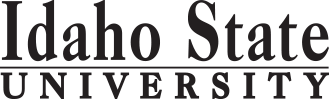 BA/BS, Secondary Ed, Biology (30), Chemistry (20)								Page 2                                                                                                                                                     Course Subject and TitleCr. Min. Grade*GE, UU or UM**Sem. Offered**Sem. OfferedPrerequisitePrerequisitePrerequisiteCo RequisiteCo RequisiteCo RequisiteCo RequisiteSemester OneSemester OneSemester OneSemester OneSemester OneSemester OneSemester OneSemester OneSemester OneSemester OneSemester OneSemester OneSemester OneGE Objective 1: ENGL 1101 Writing and Rhetoric I3C-GEGEF,S,SuF,S,SuAppropriate placement scoreAppropriate placement scoreGE Objective 43C-GEGEF,S,SuF,S,SuGE Objective 43C-GEGEF,S,SuF,S,SuGE Objective 5: BIOL 1101 & BIOL 1101L Biology I and Lab4CGEGEF,S,SuF,S,SuPlacement into Math 1108Placement into Math 1108Free Electives2C-                                                                                            Total15Semester TwoSemester TwoSemester TwoSemester TwoSemester TwoSemester TwoSemester TwoSemester TwoSemester TwoSemester TwoSemester TwoSemester TwoSemester TwoGE Objective 1: ENGL 1102 Writing and Rhetoric II3C-GEGEF,S,SuF,S,SuENGL 1101 or equivalentENGL 1101 or equivalentGE Objective 2: COMM 1101 Fundamentals of Oral Comm3C-GEGEF,S,SuF,S,SuGE Objective 7 or 83C-GEGEF, S, SuF, S, SuF, S, SuBIOL 1102 & BIOL 1102L Biology II and Lab4CF,SF,SBIOL 1101BIOL 1101BIOL 1102L BIOL 1102L BIOL 1102L BIOL 1102L Free Electives2C-                                                                                            Total15Semester ThreeSemester ThreeSemester ThreeSemester ThreeSemester ThreeSemester ThreeSemester ThreeSemester ThreeSemester ThreeSemester ThreeSemester ThreeSemester ThreeSemester ThreeGE Objective 3: MATH 1160 Applied Calculus   3CGEGEF,S,SuF,S,SuAppropriate placement scoreAppropriate placement scoreGE Objective 5: CHEM 1111 &1111L Gen Chem I and Lab 5CGEGEF,S,SuF,S,SuMATH 1147 or EquivalentMATH 1147 or EquivalentCHEM 1111LCHEM 1111LCHEM 1111LCHEM 1111LGE Objective 9: EDUC 2204 Families, Community, Culture3CGEGEF,S,SuF,S,SuBIIOL 2209 & BIOL 2209 L General Ecology and Lab4CF,SF,SBIOL 1101, BIOL 1102BIOL 1101, BIOL 1102BIOL 2209LBIOL 2209LBIOL 2209LBIOL 2209LEDUC 2201 Developmental and Individual Differences3CF,S,SuF,S,Su                                                                                             Total18Semester FourSemester FourSemester FourSemester FourSemester FourSemester FourSemester FourSemester FourSemester FourSemester FourSemester FourSemester FourSemester FourGE Objective 6: Recommend EDUC 1110 Education and Schooling in US3C-GEGEF,SF,SObjective 63C-GEGEF,S,SuF,S,SuCHEM 1112 & CHEM 1112L General Chemistry II and Lab4CF,S,SuF,S,SuMATH 1147 or EquivalentMATH 1147 or EquivalentCHEM 1112L CHEM 1112L CHEM 1112L CHEM 1112L EDUC 3308 Fdns of Ed Knowledge, Planning & Assessment3CUU/UMUU/UMF, SF, SAdmission to Teacher EducationAdmission to Teacher EducationAdmission to Teacher EducationAdmission to Teacher EducationFree Electives2C-                                                                                             Total15Semester FiveSemester FiveSemester FiveSemester FiveSemester FiveSemester FiveSemester FiveSemester FiveSemester FiveSemester FiveSemester FiveSemester FiveSemester FiveBIOL 2206 & BIOL 2207 Cell Biology and Lab4CF,SF,SBIOL 1101, BIOL 1102, CHEM 1111, CHEM 1111L, CHEM 1112, CHEM 1112LBIOL 1101, BIOL 1102, CHEM 1111, CHEM 1111L, CHEM 1112, CHEM 1112LBIOL 1101, BIOL 1102, CHEM 1111, CHEM 1111L, CHEM 1112, CHEM 1112LBIOL 1101, BIOL 1102, CHEM 1111, CHEM 1111L, CHEM 1112, CHEM 1112LBIOL 1101, BIOL 1102, CHEM 1111, CHEM 1111L, CHEM 1112, CHEM 1112LCHEM 1112, CHEM 1112LBIOL 4413 Biology Teaching Methods                       OR   EDUC 3331 Science Methods for Teachers 3CUU/UMUU/UMApproved Electives in Chemistry3CHEM 4400 Practicum in Physical Science 2CUU/UMUU/UMFree Electives3C-                                                                                           Total15Semester SixSemester SixSemester SixSemester SixSemester SixSemester SixSemester SixSemester SixSemester SixSemester SixSemester SixSemester SixSemester SixEDUC 4401 Content Area Literacy3CUU/UMUU/UMF, SF, SAdmission to Teacher EducationAdmission to Teacher EducationAdmission to Teacher EducationAdmission to Teacher EducationApproved Electives in Chemistry4Free Electives  7C-                                                                                              Total14Semester SevenSemester SevenSemester SevenSemester SevenSemester SevenSemester SevenSemester SevenSemester SevenSemester SevenSemester SevenSemester SevenSemester SevenSemester SevenCHEM 2211 & 2213 Inorganic Chemistry I and Lab4CUU/UMUU/UMFFCHEM 3301CHEM 3301EDUC 3302 Motivation and Management3CUU/UMUU/UMF,S,SUF,S,SUEDUC 2201,  2204, 3308EDUC 2201,  2204, 3308EDUC 3311, EDUC 4408EDUC 3311, EDUC 4408EDUC 3311, EDUC 4408EDUC 3311, EDUC 4408EDUC 3311 Instructional Technology3CUU/UMUU/UMF, SF, SIC3 Key Appl Exam; EDUC 3308IC3 Key Appl Exam; EDUC 3308EDUC 4408EDUC 4408EDUC 4408EDUC 4408EDUC 4408 Pre-Internship Field Experience Seminar3CUU/UMUU/UMF, SF, SEDUC 3308EDUC 3308EDUC 3311EDUC 3311EDUC 3311EDUC 3311SPED 3350 Creating Inclusive Classrooms3CUU/UMUU/UMF, SF, SAdmission to Teacher EducationAdmission to Teacher EducationAdmission to Teacher EducationEDUC 4408 or MUSC 3338EDUC 4408 or MUSC 3338EDUC 4408 or MUSC 3338                                                                                              Total                                        16Semester Eight   Semester Eight   Semester Eight   Semester Eight   Semester Eight   Semester Eight   Semester Eight   Semester Eight   Semester Eight   Semester Eight   Semester Eight   Semester Eight   Semester Eight   EDUC 4496 Secondary Ed Student Teaching Internship12SUU/UMUU/UMAll coursework; Praxis II examsAll coursework; Praxis II exams                                                                                              Total                                              12*GE=General Education Objective, UU=Upper Division University, UM= Upper Division Major**See Course Schedule section of Course Policies page in the e-catalog (or input F, S, Su, etc.)*GE=General Education Objective, UU=Upper Division University, UM= Upper Division Major**See Course Schedule section of Course Policies page in the e-catalog (or input F, S, Su, etc.)*GE=General Education Objective, UU=Upper Division University, UM= Upper Division Major**See Course Schedule section of Course Policies page in the e-catalog (or input F, S, Su, etc.)*GE=General Education Objective, UU=Upper Division University, UM= Upper Division Major**See Course Schedule section of Course Policies page in the e-catalog (or input F, S, Su, etc.)*GE=General Education Objective, UU=Upper Division University, UM= Upper Division Major**See Course Schedule section of Course Policies page in the e-catalog (or input F, S, Su, etc.)*GE=General Education Objective, UU=Upper Division University, UM= Upper Division Major**See Course Schedule section of Course Policies page in the e-catalog (or input F, S, Su, etc.)*GE=General Education Objective, UU=Upper Division University, UM= Upper Division Major**See Course Schedule section of Course Policies page in the e-catalog (or input F, S, Su, etc.)*GE=General Education Objective, UU=Upper Division University, UM= Upper Division Major**See Course Schedule section of Course Policies page in the e-catalog (or input F, S, Su, etc.)*GE=General Education Objective, UU=Upper Division University, UM= Upper Division Major**See Course Schedule section of Course Policies page in the e-catalog (or input F, S, Su, etc.)*GE=General Education Objective, UU=Upper Division University, UM= Upper Division Major**See Course Schedule section of Course Policies page in the e-catalog (or input F, S, Su, etc.)*GE=General Education Objective, UU=Upper Division University, UM= Upper Division Major**See Course Schedule section of Course Policies page in the e-catalog (or input F, S, Su, etc.)*GE=General Education Objective, UU=Upper Division University, UM= Upper Division Major**See Course Schedule section of Course Policies page in the e-catalog (or input F, S, Su, etc.)*GE=General Education Objective, UU=Upper Division University, UM= Upper Division Major**See Course Schedule section of Course Policies page in the e-catalog (or input F, S, Su, etc.)2019-2020 Major Requirements2019-2020 Major RequirementsCRGENERAL EDUCATION OBJECTIVESSatisfy Objectives 1,2,3,4,5,6 (7 or 8) and 9GENERAL EDUCATION OBJECTIVESSatisfy Objectives 1,2,3,4,5,6 (7 or 8) and 9GENERAL EDUCATION OBJECTIVESSatisfy Objectives 1,2,3,4,5,6 (7 or 8) and 9GENERAL EDUCATION OBJECTIVESSatisfy Objectives 1,2,3,4,5,6 (7 or 8) and 936  cr. min36  cr. minMAJOR REQUIREMENTSMAJOR REQUIREMENTS331. Written English  (6 cr. min)                                ENGL 11011. Written English  (6 cr. min)                                ENGL 11011. Written English  (6 cr. min)                                ENGL 11011. Written English  (6 cr. min)                                ENGL 110133Secondary Education classesSecondary Education classes                                                                                    ENGL 1102                                                                                    ENGL 1102                                                                                    ENGL 1102                                                                                    ENGL 110233EDUC 2201 Developmental and Individual DifferencesEDUC 2201 Developmental and Individual Differences32. Spoken English   (3 cr. min)                               COMM 11012. Spoken English   (3 cr. min)                               COMM 11012. Spoken English   (3 cr. min)                               COMM 11012. Spoken English   (3 cr. min)                               COMM 110133EDUC 2204 Families Community Culture                (counted in GE obj. 9)EDUC 2204 Families Community Culture                (counted in GE obj. 9)EDUC 2204 Families Community Culture                (counted in GE obj. 9)3. Mathematics      (3 cr. min)      MATH 1160 OR MATH 1153                                                    3. Mathematics      (3 cr. min)      MATH 1160 OR MATH 1153                                                    3. Mathematics      (3 cr. min)      MATH 1160 OR MATH 1153                                                    3. Mathematics      (3 cr. min)      MATH 1160 OR MATH 1153                                                    33EDUC 3302 Motivation and ManagementEDUC 3302 Motivation and Management34. Humanities, Fine Arts, Foreign Lang.    (2 courses; 2 categories; 6 cr. min)4. Humanities, Fine Arts, Foreign Lang.    (2 courses; 2 categories; 6 cr. min)4. Humanities, Fine Arts, Foreign Lang.    (2 courses; 2 categories; 6 cr. min)4. Humanities, Fine Arts, Foreign Lang.    (2 courses; 2 categories; 6 cr. min)4. Humanities, Fine Arts, Foreign Lang.    (2 courses; 2 categories; 6 cr. min)4. Humanities, Fine Arts, Foreign Lang.    (2 courses; 2 categories; 6 cr. min)EDUC 3308 Fdns of Ed Knowledge, Planning and AssessmentEDUC 3308 Fdns of Ed Knowledge, Planning and Assessment3EDUC 3311 Instructional TechnologyEDUC 3311 Instructional Technology3EDUC 4401 Content Area LiteracyEDUC 4401 Content Area Literacy35. Natural Sciences         (2 lectures-different course prefixes, 1 lab; 7 cr. min)5. Natural Sciences         (2 lectures-different course prefixes, 1 lab; 7 cr. min)5. Natural Sciences         (2 lectures-different course prefixes, 1 lab; 7 cr. min)5. Natural Sciences         (2 lectures-different course prefixes, 1 lab; 7 cr. min)5. Natural Sciences         (2 lectures-different course prefixes, 1 lab; 7 cr. min)5. Natural Sciences         (2 lectures-different course prefixes, 1 lab; 7 cr. min)EDUC 4408 Pre-Internship Field Experience SeminarEDUC 4408 Pre-Internship Field Experience Seminar3CHEM 1111 & CHEM 1111L General Chemistry I and Lab        CHEM 1111 & CHEM 1111L General Chemistry I and Lab        CHEM 1111 & CHEM 1111L General Chemistry I and Lab        CHEM 1111 & CHEM 1111L General Chemistry I and Lab        55EDUC 4496 Secondary Education Student Teaching InternshipEDUC 4496 Secondary Education Student Teaching Internship12BIOL 1101 & BIOL 1101L Biology I and Lab                                  BIOL 1101 & BIOL 1101L Biology I and Lab                                  BIOL 1101 & BIOL 1101L Biology I and Lab                                  BIOL 1101 & BIOL 1101L Biology I and Lab                                  44SPED 3350 Creating Inclusive ClassroomsSPED 3350 Creating Inclusive Classrooms36. Behavioral and Social Science        (2 courses-different prefixes; 6 cr. min)6. Behavioral and Social Science        (2 courses-different prefixes; 6 cr. min)6. Behavioral and Social Science        (2 courses-different prefixes; 6 cr. min)6. Behavioral and Social Science        (2 courses-different prefixes; 6 cr. min)6. Behavioral and Social Science        (2 courses-different prefixes; 6 cr. min)6. Behavioral and Social Science        (2 courses-different prefixes; 6 cr. min)Biology 30 credit Endorsement  Biology 30 credit Endorsement  19BIOL 1101 & BIOL 1101L Biology I and Lab                                  (Counted in GE 5)BIOL 1101 & BIOL 1101L Biology I and Lab                                  (Counted in GE 5)BIOL 1101 & BIOL 1101L Biology I and Lab                                  (Counted in GE 5)BIOL 1102 & BIOL 1102L Biology II and LabBIOL 1102 & BIOL 1102L Biology II and Lab4One Course from EITHER Objective 7 OR  8                    (1course;  3 cr. min)One Course from EITHER Objective 7 OR  8                    (1course;  3 cr. min)One Course from EITHER Objective 7 OR  8                    (1course;  3 cr. min)One Course from EITHER Objective 7 OR  8                    (1course;  3 cr. min)One Course from EITHER Objective 7 OR  8                    (1course;  3 cr. min)One Course from EITHER Objective 7 OR  8                    (1course;  3 cr. min)BIOL 2206 & BIOL 2207 Cell Biology and LabBIOL 2206 & BIOL 2207 Cell Biology and Lab47. Critical Thinking7. Critical Thinking7. Critical Thinking7. Critical ThinkingBIOL 2209 & BIOL 2209L General Ecology and LabBIOL 2209 & BIOL 2209L General Ecology and Lab48. Information Literacy   8. Information Literacy   8. Information Literacy   8. Information Literacy   BIOL 4413 Biology Teaching Methods                       OR     EDUC 3331 Science Methods for TeachersBIOL 4413 Biology Teaching Methods                       OR     EDUC 3331 Science Methods for Teachers39. Cultural Diversity                                                             (1 course;  3 cr. min)9. Cultural Diversity                                                             (1 course;  3 cr. min)9. Cultural Diversity                                                             (1 course;  3 cr. min)9. Cultural Diversity                                                             (1 course;  3 cr. min)9. Cultural Diversity                                                             (1 course;  3 cr. min)9. Cultural Diversity                                                             (1 course;  3 cr. min)BIOL 4413 Biology Teaching Methods                       OR     EDUC 3331 Science Methods for TeachersBIOL 4413 Biology Teaching Methods                       OR     EDUC 3331 Science Methods for Teachers3EDUC 2204 Families Community Culture                EDUC 2204 Families Community Culture                EDUC 2204 Families Community Culture                EDUC 2204 Families Community Culture                33CHEM 1111 & CHEM 1111L General Chemistry I and Lab        (Counted in GE 5)CHEM 1111 & CHEM 1111L General Chemistry I and Lab        (Counted in GE 5)CHEM 1111 & CHEM 1111L General Chemistry I and Lab        (Counted in GE 5)General Education Elective to reach 36 cr. min.                        (if necessary)General Education Elective to reach 36 cr. min.                        (if necessary)General Education Elective to reach 36 cr. min.                        (if necessary)General Education Elective to reach 36 cr. min.                        (if necessary)General Education Elective to reach 36 cr. min.                        (if necessary)General Education Elective to reach 36 cr. min.                        (if necessary)CHEM 1112 & CHEM 1112L General Chemistry II and LabCHEM 1112 & CHEM 1112L General Chemistry II and Lab4MATH 1160 OR MATH 1153                                                    (Counted in GE 3)MATH 1160 OR MATH 1153                                                    (Counted in GE 3)MATH 1160 OR MATH 1153                                                    (Counted in GE 3)                                                                                                  Total GE                                                                                                  Total GE                                                                                                  Total GE                                                                                                  Total GE3939Undergraduate Catalog and GE Objectives by Catalog Year http://coursecat.isu.edu/undergraduate/programs/Undergraduate Catalog and GE Objectives by Catalog Year http://coursecat.isu.edu/undergraduate/programs/Undergraduate Catalog and GE Objectives by Catalog Year http://coursecat.isu.edu/undergraduate/programs/Undergraduate Catalog and GE Objectives by Catalog Year http://coursecat.isu.edu/undergraduate/programs/Undergraduate Catalog and GE Objectives by Catalog Year http://coursecat.isu.edu/undergraduate/programs/Undergraduate Catalog and GE Objectives by Catalog Year http://coursecat.isu.edu/undergraduate/programs/Undergraduate Catalog and GE Objectives by Catalog Year http://coursecat.isu.edu/undergraduate/programs/Undergraduate Catalog and GE Objectives by Catalog Year http://coursecat.isu.edu/undergraduate/programs/Undergraduate Catalog and GE Objectives by Catalog Year http://coursecat.isu.edu/undergraduate/programs/Undergraduate Catalog and GE Objectives by Catalog Year http://coursecat.isu.edu/undergraduate/programs/Undergraduate Catalog and GE Objectives by Catalog Year http://coursecat.isu.edu/undergraduate/programs/Undergraduate Catalog and GE Objectives by Catalog Year http://coursecat.isu.edu/undergraduate/programs/Chemistry 20 credit Endorsement1313CHEM 1111 & CHEM 1111L General Chemistry I                      (Counted in GE 5)CHEM 1111 & CHEM 1111L General Chemistry I                      (Counted in GE 5)CHEM 1111 & CHEM 1111L General Chemistry I                      (Counted in GE 5)CHEM 1112 & 1112L General Chemistry II      (Counted in Major Requirements)CHEM 1112 & 1112L General Chemistry II      (Counted in Major Requirements)CHEM 1112 & 1112L General Chemistry II      (Counted in Major Requirements)CHEM 2211 & 2213 Inorganic Chemistry I and LabCHEM 2211 & 2213 Inorganic Chemistry I and Lab4MAP Credit SummaryMAP Credit SummaryMAP Credit SummaryMAP Credit SummaryCRCRCHEM 4400 Practicum in Physical ScienceCHEM 4400 Practicum in Physical Science2Major Major Major Major 6565CHEM 4400 Practicum in Physical ScienceCHEM 4400 Practicum in Physical Science2General Education General Education General Education General Education 3939Approved Electives in ChemistryApproved Electives in Chemistry7Upper Division Free Electives to reach 36 creditsUpper Division Free Electives to reach 36 creditsUpper Division Free Electives to reach 36 creditsUpper Division Free Electives to reach 36 credits00Free Electives to reach 120 creditsFree Electives to reach 120 creditsFree Electives to reach 120 creditsFree Electives to reach 120 credits1616                                                                                     TOTAL                                                                                     TOTAL                                                                                     TOTAL                                                                                     TOTAL120120Graduation Requirement Minimum Credit ChecklistGraduation Requirement Minimum Credit ChecklistGraduation Requirement Minimum Credit ChecklistConfirmedConfirmedConfirmedMinimum 36 cr. General Education Objectives (15 cr. AAS)Minimum 36 cr. General Education Objectives (15 cr. AAS)Minimum 36 cr. General Education Objectives (15 cr. AAS)Minimum 15 cr. Upper Division in Major (0 cr.  Associate)Minimum 15 cr. Upper Division in Major (0 cr.  Associate)Minimum 15 cr. Upper Division in Major (0 cr.  Associate)Minimum 36 cr. Upper Division Overall (0 cr.  Associate)Minimum 36 cr. Upper Division Overall (0 cr.  Associate)Minimum 36 cr. Upper Division Overall (0 cr.  Associate)Minimum of 120 cr. Total (60 cr. Associate)Minimum of 120 cr. Total (60 cr. Associate)Minimum of 120 cr. Total (60 cr. Associate)Advising NotesAdvising NotesAdvising NotesMAP Completion Status (for internal use only)MAP Completion Status (for internal use only)MAP Completion Status (for internal use only)MAP Completion Status (for internal use only)MAP Completion Status (for internal use only)MAP Completion Status (for internal use only)Teacher education programs are admission based programs and require a formal application to the College of Education.  Minimum GPA 3.0; Passing scores on the Praxis Core Academic Skills for Educators Exam; Background checkTeacher education programs are admission based programs and require a formal application to the College of Education.  Minimum GPA 3.0; Passing scores on the Praxis Core Academic Skills for Educators Exam; Background checkTeacher education programs are admission based programs and require a formal application to the College of Education.  Minimum GPA 3.0; Passing scores on the Praxis Core Academic Skills for Educators Exam; Background checkDateDateDateDateDateTeacher education programs are admission based programs and require a formal application to the College of Education.  Minimum GPA 3.0; Passing scores on the Praxis Core Academic Skills for Educators Exam; Background checkTeacher education programs are admission based programs and require a formal application to the College of Education.  Minimum GPA 3.0; Passing scores on the Praxis Core Academic Skills for Educators Exam; Background checkTeacher education programs are admission based programs and require a formal application to the College of Education.  Minimum GPA 3.0; Passing scores on the Praxis Core Academic Skills for Educators Exam; Background checkTeacher education programs are admission based programs and require a formal application to the College of Education.  Minimum GPA 3.0; Passing scores on the Praxis Core Academic Skills for Educators Exam; Background checkTeacher education programs are admission based programs and require a formal application to the College of Education.  Minimum GPA 3.0; Passing scores on the Praxis Core Academic Skills for Educators Exam; Background checkTeacher education programs are admission based programs and require a formal application to the College of Education.  Minimum GPA 3.0; Passing scores on the Praxis Core Academic Skills for Educators Exam; Background checkCAA or COT:8.16.2019jh8.16.2019jh8.16.2019jh8.16.2019jh8.16.2019jhTeacher education programs are admission based programs and require a formal application to the College of Education.  Minimum GPA 3.0; Passing scores on the Praxis Core Academic Skills for Educators Exam; Background checkTeacher education programs are admission based programs and require a formal application to the College of Education.  Minimum GPA 3.0; Passing scores on the Praxis Core Academic Skills for Educators Exam; Background checkTeacher education programs are admission based programs and require a formal application to the College of Education.  Minimum GPA 3.0; Passing scores on the Praxis Core Academic Skills for Educators Exam; Background checkedadvise@isu.edu edadvise@isu.edu edadvise@isu.edu Complete College American Momentum YearMath and English course in first year9 credits in the Major area in first year15 credits each semester (or 30 in academic year)Milestone coursesComplete College American Momentum YearMath and English course in first year9 credits in the Major area in first year15 credits each semester (or 30 in academic year)Milestone coursesComplete College American Momentum YearMath and English course in first year9 credits in the Major area in first year15 credits each semester (or 30 in academic year)Milestone coursesComplete College American Momentum YearMath and English course in first year9 credits in the Major area in first year15 credits each semester (or 30 in academic year)Milestone coursesComplete College American Momentum YearMath and English course in first year9 credits in the Major area in first year15 credits each semester (or 30 in academic year)Milestone coursesComplete College American Momentum YearMath and English course in first year9 credits in the Major area in first year15 credits each semester (or 30 in academic year)Milestone coursesComplete College American Momentum YearMath and English course in first year9 credits in the Major area in first year15 credits each semester (or 30 in academic year)Milestone coursesComplete College American Momentum YearMath and English course in first year9 credits in the Major area in first year15 credits each semester (or 30 in academic year)Milestone coursesComplete College American Momentum YearMath and English course in first year9 credits in the Major area in first year15 credits each semester (or 30 in academic year)Milestone coursesComplete College American Momentum YearMath and English course in first year9 credits in the Major area in first year15 credits each semester (or 30 in academic year)Milestone coursesComplete College American Momentum YearMath and English course in first year9 credits in the Major area in first year15 credits each semester (or 30 in academic year)Milestone coursesComplete College American Momentum YearMath and English course in first year9 credits in the Major area in first year15 credits each semester (or 30 in academic year)Milestone coursesComplete College American Momentum YearMath and English course in first year9 credits in the Major area in first year15 credits each semester (or 30 in academic year)Milestone coursesComplete College American Momentum YearMath and English course in first year9 credits in the Major area in first year15 credits each semester (or 30 in academic year)Milestone coursesComplete College American Momentum YearMath and English course in first year9 credits in the Major area in first year15 credits each semester (or 30 in academic year)Milestone coursesComplete College American Momentum YearMath and English course in first year9 credits in the Major area in first year15 credits each semester (or 30 in academic year)Milestone coursesComplete College American Momentum YearMath and English course in first year9 credits in the Major area in first year15 credits each semester (or 30 in academic year)Milestone coursesComplete College American Momentum YearMath and English course in first year9 credits in the Major area in first year15 credits each semester (or 30 in academic year)Milestone coursesComplete College American Momentum YearMath and English course in first year9 credits in the Major area in first year15 credits each semester (or 30 in academic year)Milestone coursesComplete College American Momentum YearMath and English course in first year9 credits in the Major area in first year15 credits each semester (or 30 in academic year)Milestone coursesComplete College American Momentum YearMath and English course in first year9 credits in the Major area in first year15 credits each semester (or 30 in academic year)Milestone coursesComplete College American Momentum YearMath and English course in first year9 credits in the Major area in first year15 credits each semester (or 30 in academic year)Milestone coursesComplete College American Momentum YearMath and English course in first year9 credits in the Major area in first year15 credits each semester (or 30 in academic year)Milestone coursesComplete College American Momentum YearMath and English course in first year9 credits in the Major area in first year15 credits each semester (or 30 in academic year)Milestone courses                                                                            Form Revised 7.18.2019                                                                            Form Revised 7.18.2019                                                                            Form Revised 7.18.2019                                                                            Form Revised 7.18.2019                                                                            Form Revised 7.18.2019                                                                            Form Revised 7.18.2019